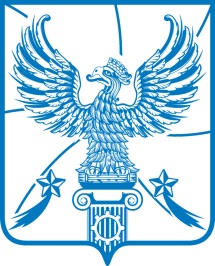 АДМИНИСТРАЦИЯМУНИЦИПАЛЬНОГО ОБРАЗОВАНИЯГОРОДСКОЙ ОКРУГ ЛЮБЕРЦЫ
МОСКОВСКОЙ ОБЛАСТИПОСТАНОВЛЕНИЕ___09.12.2020_____                                                                                                  № _3657-ПА___г. ЛюберцыО внесении изменений в Постановление администрации городского округа Люберцы от 28.06.2019 № 2439-ПА «Об утверждении платы за содержание жилых помещений на территории городского округа Люберцы»В соответствии с Федеральным законом от 06.10.2003 № 131 - ФЗ                  «Об общих принципах организации местного самоуправления в Российской Федерации», Распоряжением Министерства жилищно-коммунального хозяйства Московской области от 20.10.2020 № 386-РВ «Об утверждении нормативов потребления коммунальных услуг по холодному (горячему) водоснабжению, водоотведению в жилых помещениях на территории Московской области», Уставом городского округа Люберцы, Распоряжением администрации городского округа Люберцы от 20.05.2019 № 58-РА «О наделении полномочиями заместителя Главы администрации Сырова Андрея Николаевича», постановляю:1. Внести изменения в Постановление администрации городского округа Люберцы от 28.06.2019 № 2439-ПА «Об утверждении платы за содержание жилых помещений на территории городского округа Люберцы» (далее-Постановление), исключив пункт 5 Примечаний к Постановлению.2. Опубликовать настоящее Постановление в средствах массовой информации и разместить на официальном сайте администрации в сети «Интернет».3. Настоящее Постановление вступает в силу с момента опубликования и распространяется на правоотношения, возникшие с 01.11.2020. 4. Контроль за исполнением настоящего Постановления оставляю за собой.Заместитель Главы администрации                                                             А.Н. Сыров